ПАМЯТКА 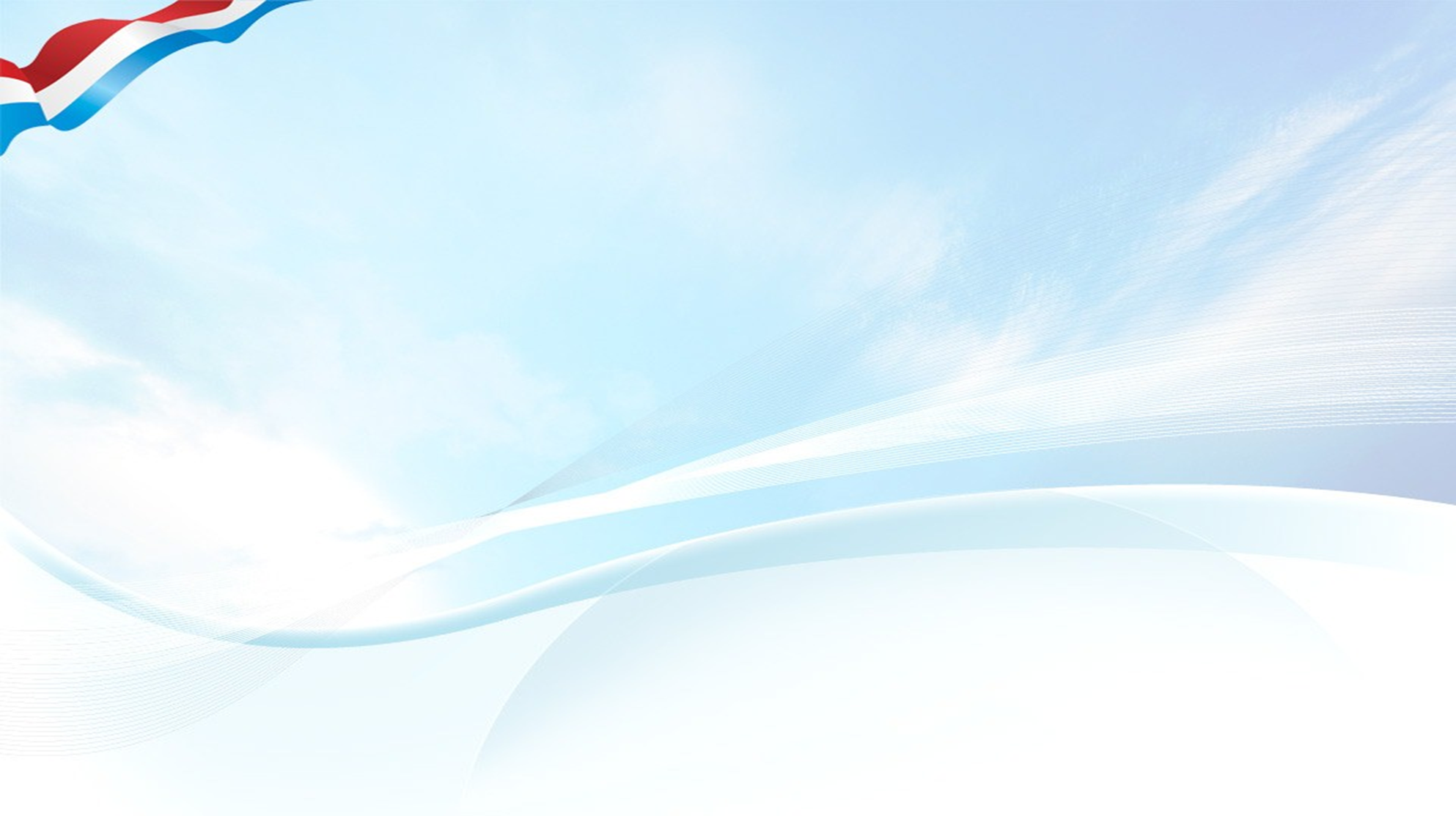 о порядке расчета дохода граждан,  достигших в период                                       с 1 января 2019 года по 31 декабря 2027 года возраста 60 лет и более (мужчины), 55 лет и более (женщины), пенсия которым                                   не установлена (далее – Порядок)  Расчет размера дохода гражданина для решения вопроса                                                   о предоставлении мер социальной поддержки осуществляет управление социальной защиты населения по месту жительства либо пребывания гражданина, в которое поступило заявление гражданина о назначении меры социальной поддержки.          Порядок применяется при предоставлении следующих мер социальной поддержки:ежемесячной денежной выплаты ветеранам труда и гражданам, приравненным к ветеранам труда по состоянию на 31 декабря 2004 года;ежемесячной денежной выплаты ветеранам труда Самарской области;ежемесячной денежной выплаты на проезд на городском и внутрирайонном общественном транспорте (кроме такси).Размер дохода гражданина исчисляется на основании сведений                               о доходах, представленных в декларации.Расчет размера дохода гражданина производится исходя из суммы его доходов за три последних календарных месяца, предшествующих месяцу подачи заявления о предоставлении мер социальной поддержки. Размер дохода гражданина определяется как одна треть суммы его доходов за расчетный период.          При расчете размера дохода гражданина в сумме его доходов за расчетный период учитываются:- доходы от трудовой деятельности (в том числе по гражданско-правовым договорам);- размер получаемых алиментов (при наличии);- размер доходов от предпринимательской деятельности, включая доходы от крестьянского (фермерского) хозяйства (в том числе без образования юридического лица);- сведения о получаемых социальных выплатах из бюджетов всех уровней (в том числе пособие по безработице).                                ОБРАЩАЕМ  ВНИМАНИЕ          Гражданин может по собственной инициативе представить документы, содержащие сведения о фактически полученных доходах.  Ответственность за достоверность сведений, содержащихся в декларации, несет гражданин.  Об изменении места жительства и (или) дохода за расчетный период гражданин уведомляет уполномоченный орган в 10-дневный срок.  Управление социальной защиты населения имеет право проверить достоверность представленных сведений путем направления межведомственных запросов, использования информационных ресурсов и сверки полученной в результате таких запросов информации с документами и (или) сведениями, представленными гражданином.Адреса и телефоны управлений социальной защиты населения и МФЦ размещены на сайте министерства социально-демографической и семейной политики Самарской области.